АДМИНИСТРАЦИЯКРАСНОКАМСКОГО МУНИЦИПАЛЬНОГО РАЙОНАПЕРМСКОГО КРАЯПОСТАНОВЛЕНИЕ18.03.2016                                                                                   № 130                                                              .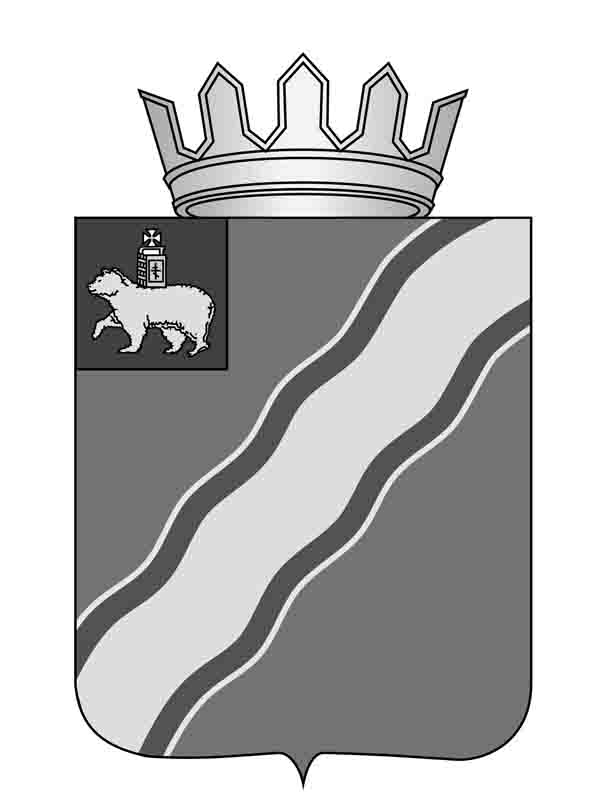 О подготовке объектов жилищно - коммунального хозяйства и социальной сферы Краснокамского муниципального района к эксплуатации в осенне - зимний период 2016-2017 годовВ соответствии с постановлением Правительства Пермского края 
от 25 мая 2007 г. № 104-п «О подготовке объектов жилищно-коммунального хозяйства, социальной сферы Пермского края к эксплуатации в осенне-зимний период», приказом Министерства энергетики Российской Федерации от 12 марта 2013 г. № 103 «Об утверждении правил оценки готовности к отопительному периоду», статьей 8 Устава Краснокамского муниципального района, в целях  организации своевременной  подготовки объектов   жилищного фонда и объектов коммунальной инфраструктуры (далее - Объекты жилищно-коммунального хозяйства), объектов образования, культуры и спорта (далее - Объекты социальной сферы) к эксплуатации в осенне-зимний период и осуществления контроля за ходом их подготовки к осенне - зимнему периоду (далее-ОЗП) администрация Краснокамского муниципального районаПОСТАНОВЛЯЕТ:1. Создать постоянно действующую комиссию по подготовке Объектов жилищно-коммунального хозяйства и социальной сферы Краснокамского муниципального района к эксплуатации в осенне-зимний период 2016-2017 годов.2. Утвердить прилагаемые:2.1. Состав постоянно действующей комиссии по подготовке Объектов жилищно-коммунального хозяйства и социальной сферы Краснокамского муниципального района к эксплуатации в ОЗП 2016-2017 годов;2.2. Положение о постоянно действующей комиссии по подготовке Объектов жилищно-коммунального хозяйства и социальной сферы Краснокамского муниципального района к эксплуатации в ОЗП 2016-2017 годов. 3. Установить срок готовности объектов жилищно-коммунального хозяйства и социальной сферы Краснокамского муниципального района к работе в ОЗП – 15 сентября 2016 года.4. Назначить ответственными за подготовку подведомственных Объектов социальной сферы  Краснокамского муниципального района:Денисенко П.А. - начальника управления системой образования администрации Краснокамского муниципального района;Гайфиева А.В. - начальника управления по спорту и физической культуре администрации Краснокамского муниципального района; Кирову И.И. – начальника управления культуры и молодежной политики администрации Краснокамского муниципального района. 5. Рекомендовать главам поселений (администраций), входящих в состав Краснокамского муниципального района:5.1 возложить персональную ответственность за подготовку Объектов  жилищно-коммунального хозяйства и социальной сферы поселений на должностных лиц исполнительных органов местного самоуправления, курирующих вопросы ЖКХ;5.2 урегулировать вопрос погашения задолженности за потребленные топливно-энергетические ресурсы путем заключения соглашений с ресурсоснабжающими организациями;5.3 разработать и представить в срок до 21 марта 2016 года план мероприятий по предприятиям ЖКХ, расположенным на территории поселения (управляющим, сетевым, теплоснабжающим организациям) по подготовке объектов инфраструктуры к эксплуатации в ОЗП 2016-2017 годов;5.4 в срок до 21 марта 2016 года создать комиссии по подготовке Объектов жилищно-коммунального хозяйства и социальной сферы к работе в ОЗП;5.5  поручить комиссиям:5.5.1 разработать планы мероприятий по подготовке объектов жилищно-коммунального  хозяйства   и социальной сферы поселений к работе в ОЗП 2016-2017 годов, считая первоочередными задачами:- подготовку жилищного фонда с оформлением паспортов готовности к         15 сентября 2016 года;-  подготовку объектов социальной сферы к 15 сентября 2016 года;- подготовку объектов коммунальной инфраструктуры к 15 сентября        2016 года;-  замену ветхих сетей тепло-, водоснабжения и водоотведения;- обеспечение резервного энерго-, водоснабжения объектов жилищно-коммунального хозяйства и социальной сферы;- проведение  анализа  задолженности  за  топливно-энергетические  ресурсы,  при  ее  наличии  обеспечение  погашения  задолженности  путем  заключения  соглашений  с  ресурсоснабжающими  организациями, в  срок  до  20 мая 2016 года;- создание до начала отопительного периода нормативного запаса материально-технических ресурсов для ликвидации последствий возможных аварийных ситуаций на объектах коммунальной инфраструктуры;   -  заключение договоров на поставку природного газа к 15 сентября 2016 года;5.5.2 начиная с 01 июня по 01 октября 2016 года обеспечить ежемесячное предоставление в Управление развития инфраструктуры, ЖКХ, транспортного обслуживания и дорог администрации  Краснокамского муниципального района:- сведений о подготовке объектов жилищно-коммунального хозяйства и социальной сферы к работе в ОЗП 2016-2017 годов;- информации по выполнению плана мероприятий предприятиями ЖКХ, расположенным на территории поселения (управляющим, сетевым, теплоснабжающим организациям), по подготовке объектов инфраструктуры к эксплуатации в ОЗП 2016-2017 годов;5.6 обеспечить предоставление итоговой информации о готовности Объектов жилищно-коммунального хозяйства и социальной сферы к работе в ОЗП в Управление развития инфраструктуры, ЖКХ, транспортного обслуживания и дорог администрации Краснокамского муниципального района к 15 сентября 2016 года.6. Объекты жилищно-коммунального хозяйства и социальной сферы считать подготовленными к эксплуатации в ОЗП при наличии утвержденных актов готовности.7. Управлению развития инфраструктуры, ЖКХ, транспортного обслуживания и дорог администрации Краснокамского муниципального района обеспечить:- координацию и контроль выполнения мероприятий по подготовке Объектов жилищно-коммунального хозяйства и социальной сферы Краснокамского муниципального района  к работе в ОЗП;- предоставление сведений о подготовке объектов жилищно-коммунального хозяйства и социальной сферы Краснокамского муниципального района к работе в ОЗП в Министерство строительства и жилищно-коммунального хозяйства Пермского края и Инспекцию государственного жилищного надзора Пермского края;-  предоставление итоговой информации о готовности объектов жилищно-коммунального хозяйства и социальной сферы Краснокамского муниципального района в Министерство строительства и жилищно-коммунального хозяйства Пермского края и Инспекцию государственного жилищного надзора Пермского края к 15 сентября 2016 года.8. Рекомендовать руководителям предприятий энергоснабжения  всех форм собственности, оказывающих  коммунальные услуги населению, разработать и представить в срок до 21 марта 2016 года в администрацию Краснокамского муниципального района план мероприятий по надежному обеспечению потребителей тепловой, электрической энергией и водой  в отопительный период 2016-2017 годов.9. Считать утратившим  силу постановление администрации Краснокамского муниципального района от 30.03.2015 № 426 «О подготовке объектов жилищно-коммунального хозяйства и социальной сферы Краснокамского муниципального района к эксплуатации в осенне-зимний период 2015-2016 годов».10. Контроль за исполнением постановления возложить на заместителя главы Краснокамского муниципального района по развитию инфраструктуры Ю.М. Трухина.Глава Краснокамскогомуниципального района -глава администрации Краснокамскогомуниципального района                                                             Ю.Ю. Крестьянников    Пономарева Г.А. 4-39-20                                                                                    Утвержден                                                                                    постановлением администрации	Краснокамского 	муниципального района       	от 18.03.2016      № 130СОСТАВпостоянно действующей комиссии по подготовке объектовжилищно-коммунального хозяйства и социальной сферы Краснокамского муниципального района к эксплуатации в ОЗП 2016-2017 годовКрестьянников 	- глава Краснокамского муниципального района- Юрий Юрьевич	  глава администрации Краснокамского 	  муниципального района, председатель комиссии;Трухин 	- заместитель главы Краснокамского муниципальногоЮрий Михайлович	  района по развитию инфраструктуры, заместитель 	  председателя комиссии;Родина	- главный специалист Управления развития Кристина Антоновна	  инфраструктуры, ЖКХ, транспортного развития и 	  дорог, секретарь комиссииЧлены комиссии:Пономарева                          - начальник управления развития инфраструктуры, Галия Ахмидулловна            ЖКХ, транспортного обслуживания и дорог;Куличкова   	 - начальник финансового управления;Марина Леонидовна           Хмыз                                        - и.о. главы Краснокамского городского поселения                   Виктор Владимирович            (по согласованию);Мухачева                                - глава администрации Оверятского городского   Ольга Александровна             поселения (по согласованию);Кунафина                                - глава Майского сельского поселения                     Светлана Григорьевна             (по согласованию); Иванов                                    - глава Стряпунинского сельского поселения            Юрий Никифорович               (по согласованию); Шарафутдинов	                   - директор МУП «Водоканал»Рафаил Халилович                   (по согласованию);Иванов                                     - директор МУП «Коммунальные                           Артур Валерьевич                    электрические сети Краснокамского                   	  муниципального района» (по согласованию);Якшин	                            - начальник Краснокамского района ОАО «МРСК Владимир Григорьевич         Урала» - Пермэнерго (по  согласованию);Азанов                                      - начальник «ПСК ОСП «Пермская» 5 район              Владислав Александрович	 (по согласованию);Быкариз                                    - директор Краснокамского филиала ЗАО «Газпром Игорь Яковлевич                      газораспределение Пермь» (по согласованию);	 представитель Инспекции государственного                                                  жилищного надзора  Пермского края 	(по согласованию);                                                  представитель   Западно- Уральского                                                   управления Ростехнадзора отдела                                                   по котлонадзору,  надзору за тепловыми                                                   установками и сетями  (по согласованию)                                                                                    Утверждено	постановлением администрации	Краснокамского 	муниципального района       	от  18.03.2016             № 130ПОЛОЖЕНИЕо постоянно-действующей комиссии по подготовке жилищно-коммунального хозяйства и социальной сферы Краснокамского муниципального района к эксплуатации в осенне-зимний период 2016-2017 годовОбщие положения	1.1 Комиссия по подготовке жилищно-коммунального хозяйства и социальной сферы Краснокамского муниципального района к эксплуатации в осенне-зимний период 2016-2017 годов (далее комиссия) является координирующим органом при администрации Краснокамского муниципального района и создается для решения оперативных вопросов и осуществления контроля  за  ходом подготовки объектов  жилищно-коммунального хозяйства и социальной сферы к эксплуатации в осенне-зимний период.	1.2. В своей работе комиссия руководствуется действующим законодательством Российской Федерации и настоящим Положением.	1.3. Комиссию возглавляет  глава Краснокамского муниципального района.	1.4. Состав комиссии утверждается главой Краснокамского муниципального района из числа руководителей предприятий и организаций, ответственных за обеспечение комфортных условий проживания населения и глав администраций поселений, входящих в состав Краснокамского муниципального района.2.Основные задачи2.1. Основными задачами комиссии является осуществление контроля  за:- выполнением мероприятий по своевременной и качественной подготовке объектов жилищно-коммунального хозяйства и социальной сферы к эксплуатации в осенне-зимний период, независимо от их ведомственной принадлежности и форм собственности;- созданием обязательного страхового запаса материально-технических ресурсов;- исполнением постановления главы Краснокамского муниципального района о подготовке объектов жилищно-коммунального хозяйства и социальной сферы Краснокамского муниципального района к эксплуатации  в осенне-зимний период 2016-2017 годов.3.Права3.1.   Комиссия для выполнения возложенных на нее задач имеет право: 3.1.1. Рассматривать на своих заседаниях все вопросы, связанные с подготовкой объектов жилищно-коммунального хозяйства и социальной сферы Краснокамского муниципального района к эксплуатации в осеннее в осенне-зимний период.3.1.2. Запрашивать от руководителей предприятий, организаций, учреждений и глав администраций поселений, входящих в состав Краснокамского муниципального района письменные объяснения о причинах отставания или невыполнения запланированных объемов предзимних работ;	3.1.3. Заслушивать на заседаниях отчеты должностных лиц, ответственных за выполнение мероприятий по подготовке объектов жилищно-коммунального хозяйства  и социальной сферы к эксплуатации в осенне-зимний период.	3.2. Решения комиссии, принятые в пределах ее компетенции, являются обязательными к исполнению всеми предприятиями, организациями, учреждениями и должностными лицами на территории Краснокамского муниципального района.4. Руководство комиссии4.1. Комиссия формируется в составе председателя комиссии, заместителя председателя, секретаря и членов комиссии.4.2. Председатель комиссии:- организует работу и ведет заседания комиссии;- дает поручения членам комиссии в соответствии с принятыми решениями комиссии.          4.3. В отсутствие председателя комиссии руководство комиссией возлагается на заместителя председателя комиссии.5. Права и обязанности членов комиссии.5.1. Член комиссии имеет право:- принимать участие в рассмотрении вопросов, внесенных на комиссию;- вносить на рассмотрение комиссии вопросы и предложения, отнесенные к деятельности комиссии, участвовать в их подготовке, обсуждении и принятии по ним решений;5.2. Член комиссии обязан:- содействовать реализации решений комиссии;- выполнять поручения комиссии в установленные сроки.6. Порядок деятельности комиссии6.1. Комиссия работает в соответствии с планом, утвержденным председателем комиссии.6.2. Заседания комиссии проводятся в соответствии с повесткой, подготовленной секретарем  комиссии по поручению председателя комиссии.6.3. Заседания комиссии проводятся по мере необходимости, но не реже одного раза в месяц, и считаются правомочными, если на них присутствует не менее половины всех членов комиссии.6.4. Решения комиссии принимается открытым голосованием и считается принятыми, если за них проголосовало более половины присутствующих членов комиссии. Протокол заседания комиссии подписывается председателем комиссии (а в его отсутствии – заместителем председателя) и секретарем.6.5. На заседание комиссии могут приглашаться представители средств массовой информации с целью информирования населения о деятельности комиссии.График заседаний комиссий по подготовке объектов жилищного фонда и социальной сферы Краснокамского муниципального района к ОЗП 2016-2017 годовНаименование мероприятийОтветственные исполнителиСроки исполнения1. О планах мероприятий по подготовке к ОЗП 2016-2017 гг.Ю.М.Трухин,главы поселений20.05. 2016 г.2.О подготовке к работе в ОЗП 2016-2017 гг.О задолженности за ТЭРЮ.М.Трухин,руководители организаций коммунального комплекса20.06. 2016 г.3. О ходе реализации мероприятий по подготовке к работе в ОЗП 2016-2017 гг.Ю.М.Трухин,главы поселений 18.07. 2016 г.4. О готовности Объектов социальной сферы к работе в ОЗП 2016-2017 гг.Ю.М.Трухин,руководители структурных подразделений администрации КМР22.08.2016 г.5. О готовности Краснокамского муниципального района к ОЗП 2016-2017 гг.Ю.М.Трухин,главы поселений20.09.2016 г.